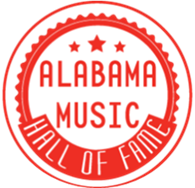 Give yourself, your company or a loved one permanent recognition at The Alabama Music Hall of FameThe We Believe in Music walkway surrounds the fountain in front of the museum, covered with bricks and granite stones with music stars, music fans and company names etched in them.This permanent recognition allows thousands of people to see your brick or stone, year after year.  AND, this is a 100% tax deductible donation to help the Alabama Music Hall of Fame! We have three granite sizes available that can have the name you submit and or a logo etched on them and a normal brick for the name you submit. A donation of $1,000.00 will get you a 16” x 8” granite stone. A donation of $500.00 will get you a 8” x  8” granite stone.A donation of $250.00 will get you a 4” x 8” granite stone.A donation of $125.00 will get a normal size brick. 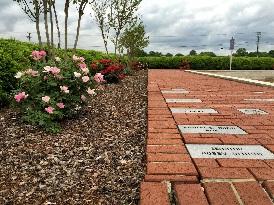 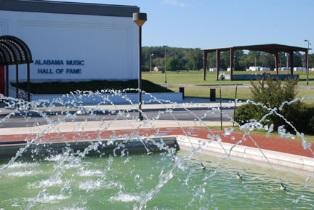 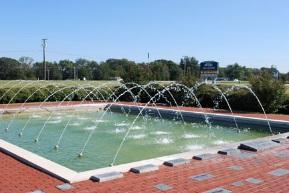 ------------------------------------------------------------------------------------------------------------------------------------------Purchased by:Name: _______________________________	Company Name: _______________________________Address: ______________________________    City: ____________________ State: _______ Zip: _____Phone Number: _____________I want:_____	 16” x 8” Granite Stone(s) $1,000.00
_____ 	8” x  8” Granite Stone(s) $500.00
_____	 4” x 8” Granite Stone(s) $250.00
_____	  Normal Size Brick(s) $125.00Method of Payment Circle One:	   Check	  Amex  MasterCard  Visa  Other: _____________ Name on Card: __________________________Card Number: ___________________________ Expiration: _______   V-Code: ____Check One:    Company Name & Logo (attached)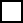    Company Name Only (shown above)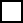    Other: ________________________________________________________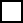 Send Your Donation and This Form To:Alabama Music Hall of FameP.O. Box 740405Tuscumbia, AL 35674